ORTODONTİK TEDAVİ SONLANDIRMA FORMUTekirdağ Namık Kemal Üniversitesi Ağız ve Diş Sağlığı Uygulama ve Araştırma Merkezi Ortodonti Anabilim Dalı ‘na,Merkezinizde başlamış olduğum ortodontik tedavimi (velisi olduğum ……………………………………………………..………. nın tedavisini) kendi isteğimle sonlandırmak istiyorum. Tedavinin sonlandırılması sonucu gelişebilecek tüm durumlar ile ilgili doktorum tarafından bilgilendirildim ve tüm sorumluluğu kabul ediyorum.Gereğini arz ederim.Ad soyad:Velisinin adı soyadı (Gerekli ise):Tarih:İmza: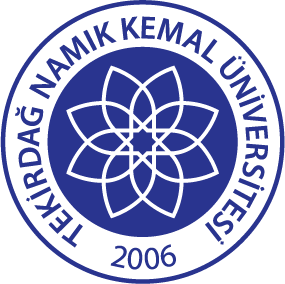 T.C.TEKİRDAĞ NAMIK KEMAL ÜNİVERSİTESİAĞIZ VE DİŞ SAĞLIĞIUYGULAMA VE ARAŞTIRMA MERKEZİDoküman No:     EYS-FRM-192T.C.TEKİRDAĞ NAMIK KEMAL ÜNİVERSİTESİAĞIZ VE DİŞ SAĞLIĞIUYGULAMA VE ARAŞTIRMA MERKEZİYayın Tarihi:29.12.2021T.C.TEKİRDAĞ NAMIK KEMAL ÜNİVERSİTESİAĞIZ VE DİŞ SAĞLIĞIUYGULAMA VE ARAŞTIRMA MERKEZİRevizyon No:00T.C.TEKİRDAĞ NAMIK KEMAL ÜNİVERSİTESİAĞIZ VE DİŞ SAĞLIĞIUYGULAMA VE ARAŞTIRMA MERKEZİRevizyon Tarihi:-T.C.TEKİRDAĞ NAMIK KEMAL ÜNİVERSİTESİAĞIZ VE DİŞ SAĞLIĞIUYGULAMA VE ARAŞTIRMA MERKEZİSayfa No:1/1